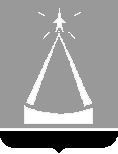 ГЛАВА  ГОРОДА  ЛЫТКАРИНОМОСКОВСКОЙ ОБЛАСТИПОСТАНОВЛЕНИЕ02.03.2016  №  159-пг.ЛыткариноОб утверждении Административного регламента предоставления муниципальной услуги по организации по требованию населения общественных экологических экспертиз на территории города Лыткарино Московской областиВ соответствии с Федеральным законом от 27.07.2010 № 210-ФЗ «Об организации предоставления государственных и муниципальных услуг», постановлением Главы города Лыткарино от 07.12.2010 № 489-п «О порядке разработки и утверждении административных регламентов предоставления муниципальных услуг в г. Лыткарино», в целях унификации порядка предоставления муниципальных услуг по принципу «одного окна» на базе многофункционального центра и в электронном виде, постановляю: 1. Утвердить Административный регламент предоставления муниципальной услуги по организации по требованию населения общественных экологических экспертиз на территории города Лыткарино Московской области.2. Опубликовать настоящее постановление в газете «Лыткаринские вести» и разместить на официальном сайте города Лыткарино в сети Интернет.3. Контроль за исполнением настоящего постановления возложить на заместителя Главы Администрации города Лыткарино Н.В. МакароваЕ.В. СерёгинУТВЕРЖДЕНпостановлением Главы города Лыткариноот 02.03.2016  №159-пАдминистративный регламентпредоставления муниципальной услуги по организации по требованию населения общественных экологических экспертиз на территории города Лыткарино Московской областиОглавлениеГлоссарий                                                                                                                3Раздел I. Общие положения                                                                                  41. Предмет регулирования Регламента                                                                42. Лица, имеющие право на получение Услуги                                                  43. Требования к порядку информирования о порядке предоставленияУслуги                                                                                                                     4Раздел II. Стандарт предоставления Услуги                                                       54. Органы и организации, участвующие в оказании услуги                             55. Результат предоставления Услуги                                                                   66. Срок регистрации Заявления                                                                            67. Срок предоставления Услуги                                                                           68. Правовые основания предоставления Услуги                                                69. Исчерпывающий перечень документов, необходимых для предоставления Услуги                                                                                         710. Исчерпывающий перечень оснований для отказа в приеме документов, необходимых для предоставлении Услуги                                   711. Исчерпывающий перечень оснований для отказа в предоставлении Услуги                                                                                        712. Исчерпывающий перечень документов, необходимых дляпредоставления Услуги, которые находятся в распоряжении Органоввласти                                                                                                                      813. Стоимость Услуги для Заявителя                                                                  814. Максимальный срок ожидания в очереди                                                    815. Требования к помещениям, в которых предоставляется Услуга               816. Показатели доступности и качества Услуги                                                817. Требования организации предоставления Услуги в электронной форме  918. Требования организации предоставления Услуги в МБУ «МФЦ» 	      10Раздел III. Состав, последовательность и сроки выполненияадминистративных процедур, требования к порядку их выполнения           1119. Состав, последовательность и сроки выполнения административныхпроцедур при предоставлении Услуги                                                              11Раздел IV. Порядок и формы контроля за исполнением Регламента             11Раздел V. Досудебный (внесудебный) порядок обжалования решенийи действий (бездействия) органов и лиц, участвующих в оказанииУслуги											      12Блок-схема                                                                                                           19Форма заявления о присвоении объекту адресации адреса и аннулирования такого адреса                                                                             20Форма решения об отказе в присвоении объекту адресации адреса илианнулировании его адреса                                                                                  22Сценарии предоставления услуги                                                                     231. Личное обращение заявителя в Администрацию городаЛыткарино								                                    232. Обращение за оказанием услуги по почте                                                   243. Личное обращение заявителя в МБУ «МФЦ»                                              244. Обращение через Портал государственных и муниципальных услугМосковской области без подписания заявления электронной подписью     255. Обращение через Портал государственных и муниципальных услугМосковской области с подписанием заявления электронной подписью       26Перечень и содержание административных действий, составляющих административные процедуры                                                                           28I. Порядок выполнения административных действий при личномобращении Заявителя в Администрацию города Лыткарино                        28II. Порядок выполнения административных действий при личномобращении Заявителя в МБУ «МФЦ»                                                               36III. Порядок выполнения административных действий при обращенииЗаявителя через портал uslugi.mosreg.ru без подписания заявленияэлектронной подписью                                                                                       44IV. Порядок выполнения административных действий при обращенииЗаявителя через портал uslugi.mosreg.ru с подписанием заявления усиленной квалифицированной электронной подписью                                 50Требования к документам, необходимым для оказания Услуги                    58Список нормативных актов, в соответствии с которымиосуществляется оказание Услуги                                                                       61Требования к помещениям, в которых предоставляется Услуга                    63Показатели доступности и качества Услуги                                                     64Уведомление о регистрации заявления                                                             65ГлоссарийВ настоящем административном регламенте используются следующие термины:Услуга – муниципальная услуга по организации по требованию населения общественных экологических экспертиз;Регламент – административный регламент предоставления муниципальной услуги по организации по требованию населения общественных экологических экспертиз;Заявитель – лицо, обращающееся с заявлением;Заявители – лица, имеющие право на получение услуги;Администрация – Администрация города Лыткарино Московской области (далее по тексту – Администрация города Лыткарино);Подразделение – Управление жилищно-коммунального хозяйства и развития городской инфраструктуры города Лыткарино (далее по тексту – Управление ЖКХ и РГИ города Лыткарино);МБУ «МФЦ» – многофункциональный центр предоставления государственных и муниципальных услуг города Лыткарино Московской области;Портал uslugi.mosreg.ru – портал государственной информационной системы Московской области «Портал государственных и муниципальных услуг Московской области»;Портал gosuslugi.ru - портал федеральной государственной информационной системы «Единый портал государственных и муниципальных услуг (функций)»;Заявление – запрос о предоставлении Услуги, направленный любым предусмотренным Регламентом способом;Главное управление - Главное управление архитектуры и градостроительства Московской области;Органы власти - государственные органы, органы местного самоуправления и иные органы, участвующие в предоставлении государственных или муниципальных услуг;ИС – информационная система;ЕИС ОУ – Единая информационная система оказания государственных и муниципальных услуг Московской области;АИС МБУ «МФЦ» - Автоматизированная информационная система управления деятельностью многофункционального центра;РГИС - Региональная географическая информационная система для обеспечения деятельности органов государственной власти и местного самоуправления Московской области;МСЭД – межведомственная система электронного документооборота Московской области.Раздел I. Общие положенияПредмет регулирования Регламента1.1. Регламент устанавливает состав, последовательность, сроки и особенности выполнения административных процедур (действий) по предоставлению Услуги по организации по требованию населения общественных экологических экспертиз, в том числе в электронном виде, требования к порядку их выполнения, формы контроля за исполнением Регламента, досудебный (внесудебный) порядок обжалования решений и действий Управления ЖКХ и РГИ города Лыткарино, должностных лиц Управления ЖКХ и РГИ города Лыткарино либо муниципальных служащих.2. Лица, имеющие право на получение Услуги2.1. Предоставление муниципальной услуги осуществляется в соответствии с настоящим Административным регламентом общественным организациям (объединениям), основным направлением деятельности которых в соответствии с их уставами является охрана окружающей среды, в том числе организация и проведение экологической экспертизы, и которые зарегистрированы в порядке, установленном законодательством Российской Федерации, либо их уполномоченным представителям (далее - заявители), обратившимся в орган, представляющий муниципальную услугу, с заявлением о предоставлении муниципальной услуги в письменном или электронном виде.3.Требования к порядку информирования о порядке предоставления Услуги3.1. График работы МФЦ, Администрации города Лыткарино и их контактные телефоны приведены в Приложении № 1 к Регламенту.3.2. Информация об оказании Услуги размещается в электронном виде:- на официальном сайте Администрации города Лыткарино - http://www.lytkarino.com/;- на официальном сайте МБУ «МФЦ» - http://www.mfc.mosreg.ru;- на порталах uslugi.mosreg.ru, gosuslugi.ru на страницах, посвященных Услуге.3.3. Размещенная в электронном виде информация об оказании Услуги должна включать в себя:- наименование, почтовые адреса, справочные номера телефонов, адреса;- электронной почты, адреса сайтов Управления ЖКХ и РГИ города Лыткарино и МБУ «МФЦ»;- график работы Управления ЖКХ и РГИ города Лыткарино и МБУ «МФЦ»;- требования к заявлению и прилагаемым к нему документам (включая их перечень); - выдержки из правовых актов, в части касающейся Услуги; - текст Регламента; - краткое описание порядка предоставления Услуги; - образцы оформления документов, необходимых для получения Услуги, и требования к ним; - перечень типовых, наиболее актуальных вопросов, относящихся к Услуге, и ответы на них. 3.4. Информация, указанная в пункте 3.3 Регламента предоставляется также сотрудниками МБУ «МФЦ» и Управления ЖКХ и РГИ города Лыткарино при обращении Заявителей: - лично;- по почте, в том числе электронной;- по телефонам, указанным в приложении № 1 к Регламенту. Консультирование по вопросам предоставления Услуги сотрудниками МБУ «МФЦ» и Управления ЖКХ и РГИ города Лыткарино осуществляется бесплатно. 3.5. Информирование Заявителей о порядке оказания Услуги осуществляется также по телефону «горячей линии» 8-800-550-50-03. 3.6. Информация об оказании услуги размещается в помещениях Администрации города Лыткарино и МБУ «МФЦ», предназначенных для приема Заявителей. 3.7. Состав информации, размещаемой в МБУ «МФЦ» должен соответствовать региональному стандарту организации деятельности многофункциональных центров предоставления государственных и муниципальных услуг, утвержденному приказом министра государственного управления, информационных технологий и связи Московской области от 10.06.2015№ 10-36/П. Раздел II. Стандарт предоставления Услуги4. Органы и организации, участвующие в оказании услуги4.1. Органом, ответственным за предоставление является Администрация города Лыткарино. Непосредственно отвечает за оказание услуги – Управление ЖКХ и РГИ города Лыткарино. 4.2. В целях предоставления Услуги Управление ЖКХ и РГИ города Лыткарино взаимодействует с: - Министерством юстиции Российской Федерации по Московской области; - с МБУ «МФЦ». 4.3. Администрация города Лыткарино организует оказание услуги на базе МБУ «МФЦ». 4.4. Администрация города Лыткарино и МБУ «МФЦ» не вправе требовать от заявителя осуществления действий, в том числе согласований, необходимых для получения Услуги и связанных с обращением в иные государственные органы или органы местного самоуправления, организации. 5. Результат предоставления Услуги5.1. Результатом предоставления муниципальной услуги является выдача уведомления о регистрации запроса (заявления) о проведении общественной экологической экспертизы (Приложение № 9 к настоящему Административному регламенту) либо уведомление об отказе в регистрации заявления о проведении общественной экологической экспертизы (Приложение № 4 к настоящему Административному регламенту).6. Срок регистрации Заявления6.1. Заявление регистрируется в день его подачи в Администрацию города Лыткарино или МБУ «МФЦ». 6.2. Заявление, поданное через порталы uslugi.mosreg.ru или gosuslugi.ru регистрируется в день направления, в случае подачи Заявления до 16:00. При подаче Заявления после 16:00 оно регистрируется на следующий рабочий день. 7. Срок предоставления Услуги7.1. Срок предоставления Услуги составляет не более 7 рабочих дней с даты регистрации Заявления. 7.2. В случаях, предусмотренных Регламентом сроки предоставления Услуги могут быть сокращены. 8. Правовые основания предоставления Услуги8.1. Список нормативных актов, в соответствии с которыми осуществляется оказание Услуги приведен в Приложении № 6 к Регламенту. 9. Исчерпывающий перечень документов, необходимых для предоставления Услуги9.1. При обращении за получением Услуги Заявитель представляет: 9.1.1. Заявление о предоставлении муниципальной услуги (приложение № 3 к Административному регламенту).9.1.2. Нотариально заверенная копия устава общественной организации.9.1.3. Нотариально заверенное свидетельство о государственной регистрации общественной организации (объединения).9.1.4. Доверенность представителя общественной организации, оформленная в соответствии с Гражданским кодексом РФ.10. Исчерпывающий перечень оснований для отказа в приеме документов, необходимых для предоставлении Услуги10.1. Основаниями для отказа в приеме документов, необходимых для предоставлении Услуги являются: 10.1.1. Отсутствие документов, предусмотренных пунктом 9.1. настоящего Административного регламента, или представление документов не в полном объеме.10.1.2. Представление заявителем документов, содержащих ошибки или противоречивые сведения.10.1.3. Заявление подано лицом, не уполномоченным совершать такого рода действия.11. Исчерпывающий перечень оснований для отказа в предоставлении Услуги11.1. Основаниями для отказа в предоставлении Услуги являются: 11.1.1. Общественная экологическая экспертиза ранее была дважды проведена в отношении объекта общественной экологической экспертизы.11.1.2. Заявление о проведении общественной экологической экспертизы было подано в отношении объекта, сведения о котором составляют государственную, коммерческую или иную охраняемую законом тайну.11.1.3.Устав общественной организации (объединения), организующей и проводящей общественную экологическую экспертизу, не соответствует требованиям статьи 20 Федерального закона «Об экологической экспертизе».11.1.4. Требования к содержанию заявления о проведении общественной экологической экспертизы, предусмотренные статьей 23 Федерального закона «Об экологической экспертизе», не выполнены.11.2. Решение об отказе в предоставлении Услуги подписывается уполномоченным должностным лицом Администрации города Лыткарино и с указанием причин отказа выдается Заявителю указанным им при подаче Заявления способом. 11.3. Заявитель вправе отказаться от предоставления Услуги на основании личного письменного заявления. Письменный отказ не препятствует повторному обращению за предоставлением Услуги. 12. Исчерпывающий перечень документов, необходимых для предоставления Услуги, которые находятся в распоряжении Органов власти12.1. Администрацией города Лыткарино или МБУ «МФЦ» запрашиваются следующие документы, необходимые для оказания услуги: 12.1.1. Сведения из Единого государственного реестра юридических лиц (при обращении за получением услуги российского юридического лица) 12.2. Документ, указанный в пункте 12.1.1., может быть представлен Заявителем по собственной инициативе. Непредставление Заявителем указанного документа не является основанием для отказа Заявителю в предоставлении Услуги. 12.3. Управление ЖКХ и РГИ города Лыткарино, МБУ «МФЦ» не вправе требовать от Заявителя представления документов и информации, не указанных в настоящем пункте. 12.4. Управление ЖКХ и РГИ города Лыткарино, МБУ «МФЦ» не вправе требовать от Заявителя предоставления информации и осуществления действий, не предусмотренных Регламентом.13. Стоимость Услуги для Заявителя13.1. Предоставление Услуги осуществляется бесплатно. 14. Максимальный срок ожидания в очереди14.1. Максимальный срок ожидания в очереди при личной подаче заявления и при получении результата предоставления Услуги не должен превышать 15 минут.15. Требования к помещениям, в которых предоставляется Услуга15.1. Требования к помещениям, в которых предоставляет Услуга приведены в Приложении № 7 к Регламенту. 16. Показатели доступности и качества Услуги16.1. Показатели доступности и качества Услуги приведены в Приложении № 8 к Регламенту. 17. Требования организации предоставления Услуги в электронной форме: 17.1. Заявители имеют возможность получения Услуги в электронной форме с использованием порталов uslugi.mosreg.ru и gosuslugi.ru в части: 1) получения информации о порядке предоставления Услуги; 2) ознакомления с формами заявлений и иных документов, необходимых для получения Услуги, обеспечения доступа к ним для копирования и заполнения в электронном виде; 3) направления заявления и документов, необходимых для предоставления Услуги; 4) осуществления мониторинга хода предоставления Услуги; 5) получения результата предоставления Услуги (если это возможно в соответствии с Регламентом).17.2. При направлении Заявления в электронной форме Заявитель формирует Заявление в форме электронного документа и подписывает его усиленной квалифицированной электронной подписью. 17.3. При направлении Заявления в электронной форме Заявитель вправе приложить к нему документы, необходимые для предоставления Услуги в виде отдельных файлов. В случае представления Заявителем документов, не заверенных электронной подписью выдавшего их лица, сотрудником МБУ «МФЦ» при выдаче результата предоставления Услуги осуществляется сверка оригиналов документов, представленных заявителем с копиями, представленными в электронном виде. 17.4. При направлении Заявления и прилагаемых к нему документов в электронной форме представителем заявителя, действующим на основании доверенности, доверенность должна быть представлена в форме электронного документа, подписанного усиленной квалифицированной электронной подписью уполномоченного лица, выдавшего (подписавшего) доверенность. 17.5. Заявитель вправе подать предварительную заявку на предоставление услуги в электронной форме без подписания ее усиленной квалифицированной электронной подписью. Выдача документов, составляющих результат оказания услуги осуществляется в таком случае в МБУ «МФЦ» после сверки оригиналов документов, представленных заявителем с копиями, представленными в электронном виде и подписания Заявителем заявления на бумажном носителе. 17.6. При подаче документов представителем заявителя, необходимо получить от него согласие на обработку персональных данных. 17.7. Услуга предоставляется в электронной форме через личный кабинет на порталах uslugi.mosreg.ru и gosuslugi.ru, обеспечивающий защиту персональных данных. 18. Требования организации предоставления Услуги в МБУ «МФЦ»18.1. Организация предоставления Услуги на базе МБУ «МФЦ» осуществляется в соответствии с соглашением о взаимодействии между Администрацией города Лыткарино и МБУ «МФЦ», заключенным в порядке, установленном действующим законодательством. 18.2. Заявитель может осуществить предварительную запись на подачу Заявления следующими способами по своему выбору: - почтовой связью; - при личном обращении заявителя в Управление ЖКХ и РГИ города Лыткарино или МБУ «МФЦ»; - по телефону Управление ЖКХ и РГИ города Лыткарино или МБУ «МФЦ»; 18.3. При предварительной записи Заявитель сообщает следующие данные: - фамилию, имя, отчество (последнее при наличии); - контактный номер телефона; - адрес электронной почты (при наличии); - желаемые дату и время представления документов. 18.4. Предварительная запись осуществляется путем внесения указанных сведений в книгу записи заявителей, которая ведется на бумажных и/или электронных носителях. 18.5. Согласование с заявителями даты и времени обращения в Управление ЖКХ и РГИ города Лыткарино или МБУ «МФЦ» осуществляется с использованием средств телефонной или электронной связи, включая сеть Интернет, почтовой связью не позднее 1 рабочего дня со дня регистрации Заявления. 18.6. Заявителю сообщаются дата и время приема документов, окно (кабинет) приема документов, в которые следует обратиться. При личном обращении заявителю выдается талон-подтверждение. Запись заявителей на определенную дату заканчивается за сутки до наступления этой даты. 18.7. При осуществлении предварительной записи заявитель в обязательном порядке информируется о том, что предварительная запись аннулируется в случае его неявки по истечении 15 минут с назначенного времени приема. 18.8. Заявитель в любое время вправе отказаться от предварительной записи. 18.9. В отсутствии заявителей, обратившихся по предварительной записи, осуществляется прием заявителей, обратившихся в порядке очереди. Раздел III. Состав, последовательность и сроки выполнения административных процедур, требования к порядку их выполнения19. Состав, последовательность и сроки выполнения административных процедур при предоставлении Услуги 19.1. Перечень административных процедур 1) прием и регистрация заявления и документов, необходимых для предоставления Услуги; 2) обработка и предварительное рассмотрение документов, необходимых для предоставления Услуги; 3) формирование и направление межведомственных запросов в органы (организации), участвующие в предоставлении Услуги; 4) принятие решения о предоставлении (об отказе в предоставлении) Услуги и оформление результата предоставления Услуги Заявителю; 5) выдача результата предоставления Услуги Заявителю. 19.2. Каждая административная процедура состоит из административных действий. Перечень и содержание административных действий, составляющих каждую административную процедуру приведен в приложении № 5.1 к Регламенту. 19.3. Блок-схема предоставления Услуги приведена в приложении № 2 к Регламенту. Раздел IV. Порядок и формы контроля за исполнением РегламентаПорядок осуществления текущего контроля за соблюдением и исполнением должностными лицами положений Регламента и иных нормативных правовых актов, устанавливающих требования к предоставлению Услуги, а также принятием ими решений 20. Администрация города Лыткарино организует и осуществляет контроль за полнотой и качеством предоставления Услуги. 21. Текущий контроль осуществляется путем проведения плановых и внеплановых проверок соблюдения и исполнения должностными лицами положений Регламента и иных нормативных правовых актов, устанавливающих требования к предоставлению Услуги. Порядок и периодичность осуществления плановых и внеплановых проверок полноты и качества предоставления Услуги22. Контроль за полнотой и качеством предоставления должностными лицами Услуги осуществляется в формах проведения проверок и рассмотрения жалоб на действия (бездействие) должностных лиц. 23. Проверки могут быть плановыми и внеплановыми. Плановые проверки проводятся не реже одного раза в полугодие. Порядок осуществления плановых проверок устанавливаются руководителями Администрации города Лыткарино. При проверке могут рассматриваться все вопросы, связанные с предоставлением Услуги (комплексные проверки), или отдельный вопрос, связанный с предоставлением Услуги (тематические проверки). 24. Внеплановые проверки проводятся в связи с проверкой устранения ранее выявленных нарушений, а также в случае получения жалоб на действия (бездействие) должностных лиц. Ответственность должностных лиц за решения и действия (бездействие), принимаемые (осуществляемые) ими в ходе предоставления Услуги25. По результатам проведенных проверок в случае выявления нарушений соблюдения положений Регламента и иных нормативных правовых актов, устанавливающих требования к предоставлению Услуги, должностные лица несут ответственность за принимаемые (осуществляемые) в ходе предоставления Услуги решения и действия (бездействие) в соответствии с требованиями законодательства Российской Федерации. Положения, характеризующие требования к порядку и формам контроля за предоставлением Услуги, в том числе со стороны граждан, их объединений и организаций26. Требованиями к порядку и формам контроля за предоставлением Услуги являются:1) независимость;2) тщательность.27. Должностные лица, осуществляющие контроль за предоставлением Услуги, должны принимать меры по предотвращению конфликта интересов при предоставлении Услуги. 28. Тщательность осуществления контроля за предоставлением Услуги состоит в своевременном и точном исполнении уполномоченными лицами обязанностей, предусмотренных настоящим разделом. 29. Заявители могут контролировать предоставление Услуги путем получения информации по телефону, письменным обращениям, электронной почте и через порталы uslugi.mosreg.ru и gosuslugi.ru.Раздел V. Досудебный (внесудебный) порядок обжалования решений и действий (бездействия) органов и лиц, участвующих в оказании Услуги30.1. Заявитель имеет право обратиться в Администрацию города Лыткарино, а также в Министерство государственного управления, информационных технологий и связи Московской области с жалобой, в том числе в следующих случаях: 1) нарушение срока регистрации заявления Заявителя о предоставлении Услуги; 2) нарушение срока предоставления Услуги; 3) требование у Заявителя документов, не предусмотренных Регламентом для предоставления Услуги; 4) отказ в приеме документов у Заявителя; 5) отказ в предоставлении Услуги, если основания отказа не предусмотрены нормативными актами, указанными в Приложении № 6 к Регламенту; 6) требование с Заявителя при предоставлении Услуги платы; 7) отказ должностного лица Администрации города Лыткарино в исправлении допущенных опечаток и ошибок в выданных в результате предоставления Услуги документах либо нарушение установленного срока таких исправлений. 30.2. Жалоба подается в органы, указанные в пункте 32.1 в письменной форме на бумажном носителе либо в электронной форме. 30.3. Жалоба может быть направлена по почте, через МБУ «МФЦ», с использованием информационно-телекоммуникационной сети «Интернет», официального сайта Администрации города Лыткарино, порталы uslugi.mosreg.ru и gosuslugi.ru, а также может быть принята при личном приеме заявителя. 30.4. Жалоба должна содержать: а) наименование Управления ЖКХ и РГИ города Лыткарино; фамилию, имя, отчество руководителя либо муниципального служащего Управления ЖКХ и РГИ города Лыткарино, решения и действия (бездействие) которых обжалуются; б) фамилию, имя, отчество (при наличии), сведения о месте жительства Заявителя - физического лица либо наименование, сведения о месте нахождения Заявителя - юридического лица, а также номер (номера) контактного телефона, адрес (адреса) электронной почты (при наличии) и почтовый адрес, по которым должен быть направлен ответ Заявителю; в) сведения об обжалуемых решениях и действиях (бездействии); г) доводы, на основании которых Заявитель не согласен с решением и действием (бездействием). Заявителем могут быть представлены документы (при наличии), подтверждающие его доводы, либо их копии. 30.5. В случае если жалоба подается через представителя Заявителя, также представляется документ, подтверждающий полномочия на осуществление действий от имени Заявителя. 30.6. Жалоба, поступившая в Администрацию города Лыткарино, подлежит рассмотрению муниципальным служащим, уполномоченным на рассмотрение жалоб, который обеспечивает: - прием и рассмотрение жалоб в соответствии с требованиями Федерального закона от 27.07.2010 № 210-ФЗ «Об организации предоставления государственных и муниципальных услуг»; - информирование Заявителей о порядке обжалования решений и действий (бездействия), нарушающих их права и законные интересы. 30.7. Жалоба, поступившая в Администрацию города Лыткарино, подлежит регистрации в Администрации города Лыткарино не позднее следующего рабочего дня со дня ее поступления. Жалоба подлежит рассмотрению: - в течение 15 рабочих дней со дня ее регистрации в Администрации города Лыткарино, если более короткие сроки рассмотрения жалобы не установлены руководителем Администрации города Лыткарино; - в течение пяти рабочих дней со дня ее регистрации в случае обжалования отказа Управления ЖКХ и РГИ города Лыткарино, должностного лица Управления ЖКХ и РГИ города Лыткарино, в приеме документов у Заявителя либо в исправлении допущенных опечаток и ошибок или в случае обжалования нарушения установленного срока таких исправлений. 30.8. В случае если Заявителем подана в Администрацию города Лыткарино жалоба, решение по которой не входит в компетенцию Администрации города Лыткарино, в течение 3 рабочих дней со дня ее регистрации в Администрации города Лыткарино жалоба перенаправляется в уполномоченный на ее рассмотрение орган, о чем в письменной форме информируется Заявитель. При этом срок рассмотрения жалобы исчисляется со дня регистрации жалобы в уполномоченном на ее рассмотрение органе. 30.9. По результатам рассмотрения жалобы Администрация города Лыткарино принимает одно из следующих решений: 1) удовлетворяет жалобу, в том числе в форме отмены принятого решения, исправления допущенных Управлением ЖКХ и РГИ города Лыткарино опечаток и ошибок в выданных в результате предоставления Услуги документах, возврата Заявителю денежных средств, взимание которых не предусмотрено нормативными правовыми актами Российской Федерации, нормативными правовыми актами Московской области; 2) отказывает в удовлетворении жалобы. 30.10. Не позднее дня, следующего за днем принятия решения, указанного в пункте 32.10 Регламента, Заявителю в письменной форме и по желанию Заявителя в электронной форме направляется мотивированный ответ о результатах рассмотрения жалобы. 30.11. При удовлетворении жалобы Администрация города Лыткарино принимает исчерпывающие меры по устранению выявленных нарушений, в том числе по выдаче Заявителю результата Услуги, не позднее 5 рабочих дней со дня принятия решения. 30.12. Администрация города Лыткарино отказывает в удовлетворении жалобы в следующих случаях: - наличия вступившего в законную силу решения суда, арбитражного суда по жалобе о том же предмете и по тем же основаниям; - подачи жалобы лицом, полномочия которого не подтверждены в порядке, установленном законодательством Российской Федерации; - наличия решения по жалобе, принятого ранее в соответствии с требованиями Регламента в отношении того же заявителя и по тому же предмету жалобы; - признания жалобы необоснованной. 30.13. В случае установления в ходе или по результатам рассмотрения жалобы признаков состава административного правонарушения или преступления должностное лицо, наделенное полномочиями по рассмотрению жалоб, незамедлительно направляет имеющиеся материалы в органы прокуратуры либо Министерство государственного управления, информационных технологий и связи Московской области. 30.14. В ответе по результатам рассмотрения жалобы указываются: - должность, фамилия, имя, отчество (при наличии) должностного лица Администрации города Лыткарино, принявшего решение по жалобе; - номер, дата, место принятия решения, включая сведения о должностном лице, решение или действие (бездействие) которого обжалуется; - фамилия, имя, отчество (при наличии) или наименование Заявителя; - основания для принятия решения по жалобе; - принятое по жалобе решение; - в случае если жалоба признана обоснованной – сроки устранения выявленных нарушений, в том числе срок предоставления результата Услуги; - в случае если жалоба признана необоснованной, - причины признания жалобы необоснованной и информация о праве заявителя обжаловать принятое решение в судебном порядке; - сведения о порядке обжалования принятого по жалобе решения. 30.15. Ответ по результатам рассмотрения жалобы подписывается уполномоченным на рассмотрение жалобы должностным лицом. 30.16. Администрация города Лыткарино вправе оставить жалобу без ответа в следующих случаях: - отсутствия в жалобе фамилии заявителя или почтового адреса (адреса электронной почты), по которому должен быть направлен ответ; - наличия в жалобе нецензурных либо оскорбительных выражений, угроз жизни, здоровью и имуществу должностного лица, а также членам его семьи (жалоба остается без ответа, при этом заявителю сообщается о недопустимости злоупотребления правом); - отсутствия возможности прочитать какую-либо часть текста жалобы (жалоба остается без ответа, о чем в течение семи дней со дня регистрации жалобы сообщается заявителю, если его фамилия и почтовый адрес поддаются прочтению). 30.17. Заявитель вправе обжаловать принятое по жалобе решение в судебном порядке в соответствии с законодательством Российской Федерации. 30.18. Порядок рассмотрения жалоб Министерством государственного управления, информационных технологий и связи устанавливается специальными нормативными актами.Приложение № 1 к Регламенту Справочная информация о месте нахождения, графике работы, контактных телефонах, адресах электронной почты, многофункционального центра и организаций, участвующих в предоставлении УслугиАдминистрация города Лыткарино. Место нахождения Администрации города Лыткарино:город Лыткарино, ул. Первомайская, д. 7/7График работы Администрации города Лыткарино:Понедельник: 09.00 – 18.15     обед 13.00 – 14.00Вторник: 09.00 – 18.15     обед 13.00 – 14.00Среда: 09.00 – 18.15     обед 13.00 – 14.00Четверг: 09.00 – 18.15     обед 13.00 – 14.00Пятница: 09.00 – 17.00     обед 13.00 – 14.00Суббота, Воскресение: выходной день.Почтовый адрес Администрации города Лыткарино:140081, Московская область, город Лыткарино, ул. Первомайская, д. 7/7Контактный телефон: 8(495)552-86-18.Официальный сайт Администрации города Лыткарино в информационно-коммуникационной сети «Интернет» (далее - сеть Интернет): http://www.lytkarino.com/.Адрес электронной почты Администрации города Лыткарино: lytkarino@mosreg.ru.Муниципальное бюджетное учреждение «Многофункциональный центр»Место нахождения МБУ «МФЦ»: город Лыткарино, квартал 3А, дом 9.График работы многофункционального центраУправление ЖКХ и РГИ города Лыткарино. Место нахождения Управления ЖКХ и РГИ города Лыткарино:город Лыткарино, ул. Коммунистическая, д. 10.График работы Управления ЖКХ и РГИ города Лыткарино:Понедельник: 09.00 – 18.15     обед 13.00 – 14.00Вторник: 09.00 – 18.15     обед 13.00 – 14.00Среда: 09.00 – 18.15     обед 13.00 – 14.00Четверг: 09.00 – 18.15     обед 13.00 – 14.00Пятница: 09.00 – 17.00     обед 13.00 – 14.00Суббота, Воскресение: выходной день.Почтовый адрес Управления ЖКХ и РГИ города Лыткарино:140081, Московская область, город Лыткарино, ул. Коммунистическая, д. 10.Контактный телефон: 8(495)552-32-24.Адрес электронной почты Управления ЖКХ и РГИ города Лыткарино: gkh_i_rgi@mail.ru.                                                                             Приложение № 2 к РегламентуБлок-схема предоставления услуги                                                                         Приложение № 3 к РегламентуРуководителю Администрациигорода Лыткарино Московской областиЗАЯВЛЕНИЕо регистрации проведения общественнойэкологической экспертизы    Прошу    зарегистрировать    заявление    о   проведении   общественнойэкологической экспертизы______________________________________________________________(наименование, юридический адрес и адрес (место нахождения)_________________________________________________________________общественной организации (объединения), телефон, e-mail,________________________________________________________________характер предусмотренной уставом деятельности)_________________________________________________________________(сведения о составе экспертной комиссии общественной экологическойэкспертизы)_________________________________________________________________ (сведения об объекте общественной экологической экспертизы)_________________________________________________________________(сроки проведения общественной экологической экспертизы)Приложение:   - нотариально    заверенная   копия   устава   общественной   организации(объединения),   организующей   и   проводящей  общественную  экологическую экспертизу;    - нотариально     заверенная     копия     документа,     подтверждающегогосударственную регистрацию общественной организации (объединения).Руководитель организации (объединения), представитель_________________________________________________________________(должность, подпись, расшифровка подписи)М.П."___" __________ 20___ г.При   необходимости   получения  моих  персональных  данных  из  других государственных  органов, органов местного самоуправления, подведомственных им  организаций  я  даю согласие на получение (и обработку) таких данных из указанных  организаций в соответствии с требованиями Федерального закона «О персональных данных».    О  принятых решениях, связанных с предоставлением муниципальной услуги, прошу уведомлять меня:    По телефону ____________, сообщением на электронную почту__________________, вместе   с   тем,   принятые  решения,  официально  оформленные,  прошу отправлять почтовым сообщением по адресу:_________________________, в  течение  7  дней  с  момента  получения  уведомления заберу лично из муниципального   учреждения __________(наименование муниципального образования).  Достоверность представленных мною сведений подтверждаю."___" _______________ 20___ г.    ___________________/____________________/                                  (подпись заявителя) Приложение № 4 к РегламентуУведомление об отказе в регистрации заявления об организацииобщественной экологической экспертизыВ соответствии со статьей 23 Федерального закона от 23.11.1995 № 174-ФЗ «Об экологической экспертизе» Администрация города Лыткарино отказывает Вам в регистрации заявления_________________________________________________________________(наименование общественной организации, подавшей заявление на проведение общественной экологической экспертизы)_________________________________________________________________(наименование объекта общественной экологической экспертизы)расположенного ____________________________________________________________(местонахождение объекта общественной экологической экспертизы)на основании:    *  Указывается  наименование  нарушенного  пункта,  статьи Федерального закона  «Об экологической экспертизе», пунктов административного регламента по предоставлению муниципальной услуги.Руководитель администрации                                                                         Подпись, Ф.И.О.Извещение об отказе в регистрации                                                      Ф.И.О., подпись, датазаявления получил(а)Извещение об отказе в регистрации заявления                                                 Дата отправкиотправлено почтойПриложение № 5 к РегламентуСценарии предоставления услугиЛичное обращение заявителя в Администрацию города Лыткарино1. Для получения услуги заявитель подает в Администрацию города Лыткарино заявление об организации общественной экологической экспертизы. 2. В заявлении необходимо указать способ получения результата оказания услуги (в Администрации города Лыткарино, в МБУ «МФЦ», почтовым отправлением, по электронной почте, в личный кабинет на Портале). 3. Заявитель представляет уполномоченному сотруднику Администрации города Лыткарино документ, удостоверяющий личность (в том числе для снятия с него копии). К документам, удостоверяющим личность относятся: Для граждан России: - паспорт гражданина Российской Федерации; - паспорт гражданина СССР; - временное удостоверение личности гражданина Российской Федерации; - военный билет; - временное удостоверение, выданное взамен военного билета. Для иностранных граждан и лиц без гражданства: - паспорт иностранного гражданина; - свидетельство о рассмотрении ходатайства о признании лица беженцем на территории Российской Федерации по существу; - вид на жительство в Российской Федерации; - удостоверение беженца; - разрешение на временное проживание в Российской Федерации; - свидетельство о предоставлении временного убежища на территории Российской Федерации. 4. При получении документов сотрудник Администрации города Лыткарино выдает заявителю или его представителю расписку в получении документов с указанием их перечня и даты получения.5. Результат оказания услуги получается заявителем в месте, указанном в заявлении по истечении срока, установленного для подготовки результата, либо направляется ему по истечении данного срока почтовым отправлением или по электронной почте, в личный кабинет на Портале. 6. Направление результата оказания услуги почтовым отправлением осуществляется в течение 10 рабочих дней со дня истечения срока ее оказания. 2. Обращение за оказанием услуги по почте1. Для получения услуги заявитель направляет по адресу Администрации города Лыткарино, указанному в Регламенте заявление об организации общественной экологической экспертизы с приложением необходимых документов. 2. В заявлении необходимо указать способ получения результата оказания услуги (в Администрации города Лыткарино, в МБУ «МФЦ», почтовым отправлением, по электронной почте, в личный кабинет на Портале). 3. Расписка в получении таких заявления и документов направляется уполномоченным органом по указанному в заявлении почтовому адресу в течение рабочего дня, следующего за днем получения уполномоченным органом документов. 4. Результат оказания услуги получается заявителем в месте, указанном в заявлении по истечении срока, установленного для подготовки результата, либо направляется ему по истечении данного срока почтовым отправлением или по электронной почте, в личный кабинет на Портале. 5. Направление результата оказания услуги почтовым отправлением осуществляется в течение 10 рабочих дней со дня истечения срока ее оказания. 3. Личное обращение заявителя в МБУ «МФЦ»1. Для получения услуги заявитель подает в МБУ «МФЦ» заявление об организации общественной экологической экспертизы. 2. В заявлении необходимо указать способ получения результата оказания услуги (в Администрации города Лыткарино, в МБУ «МФЦ», почтовым отправлением, по электронной почте, в личный кабинет на Портале). 3. Заявитель представляет уполномоченному сотруднику МБУ «МФЦ» документ, удостоверяющий личность (в том числе для снятия с него копии). К документам, удостоверяющим личность относятся: Для граждан России: - паспорт гражданина Российской Федерации; - паспорт гражданина СССР; - временное удостоверение личности гражданина Российской Федерации; - военный билет; - временное удостоверение, выданное взамен военного билета. Для иностранных граждан и лиц без гражданства: - паспорт иностранного гражданина; - свидетельство о рассмотрении ходатайства о признании лица беженцем на территории Российской Федерации по существу; - вид на жительство в Российской Федерации; - удостоверение беженца; - разрешение на временное проживание в Российской Федерации; - свидетельство о предоставлении временного убежища на территории Российской Федерации. 4. Сотрудник МБУ «МФЦ» выдает заявителю расписку о получении документов с указанием их перечня и даты получения. 5. Заявление и прилагаемые к нему документы направляются из МБУ «МФЦ» в Администрацию города Лыткарино не позднее 1 рабочего дня со дня их получения от заявителя (если заявителем представлены все документы, необходимые для оказания услуги) либо не позднее 1 рабочего дня со дня получения ответов на запросы о предоставлении документов, необходимых для оказания услуги. 6. Расписка в получении таких заявления и документов направляется уполномоченным органом по указанному в заявлении почтовому адресу в течение рабочего дня, следующего за днем получения уполномоченным органом документов. 7. Результат оказания услуги получается заявителем в месте, указанном в заявлении по истечении срока, установленного для подготовки результата, либо направляется ему по истечении данного срока почтовым отправлением или по электронной почте. 8. Направление результата оказания услуги почтовым отправлением осуществляется в течение 10 рабочих дней со дня истечения срока ее оказания. 9. Срок подготовки результата оказания услуги при обращении за предоставлением услуги в МБУ «МФЦ» сокращается на 4 рабочих дня.4. Обращение через Портал государственных и муниципальных услуг Московской области без подписания заявления электронной подписью1. Для получения услуги заявитель подает предварительную заявку на оказание услуги путем заполнения формы на Портале с приложением необходимых документов. 2. Заявитель уведомляется о получении заявки и прилагаемых к нему документов путем направления заявителю сообщения в личном кабинете на Портале о получении заявления и документов с указанием входящего регистрационного номера заявления, даты получения уполномоченным органом заявления и документов, а также перечень наименований файлов, представленных в форме электронных документов, с указанием их объема. 3. Результат оказания услуги может быть получен заявителем в МБУ «МФЦ», выбранном при подаче заявки. 4. О готовности документов к выдаче заявитель уведомляется посредством направления сообщения в личный кабинет на Портале. 5. При явке заявителя за получением услуги сотрудник МБУ «МФЦ» осуществляет проверку личности заявителя, а также снимает копию с документа удостоверяющего личность. 6. Заявитель или его представитель в присутствии сотрудника МБУ «МФЦ» подписывает заявление об оказании услуги собственноручной подписью и предоставляет для сверки оригиналы документов, приложенных к заявлению. 7. В случае отказа заявителя от подписания заявления оно считается не поданным, а комплект документов, подготовленный по заявке заявителя возвращается в Администрацию города Лыткарино. 8. В случае непредставления оригиналов документов, прилагаемых к заявлению, а также в случае их несовпадения с их копиями, представленными в электронном виде, подписанное заявление о присвоении или аннулировании адреса направляется в Администрацию города Лыткарино для принятия решения о предоставлении услуги. Срок оказания услуг начинает истекать с момента подачи собственноручно подписанного заявления в МБУ «МФЦ». 9. Срок подготовки результата оказания услуги при обращении за предоставлением услуги через Портал без подписания заявления электронной подписью сокращается на 5 рабочих дней. 5. Обращение через Портал государственных и муниципальных услуг Московской области с подписанием заявления электронной подписью 1. Для получения услуги заявитель подает заявление на оказание услуги путем заполнения формы на Портале с приложением необходимых документов, заявление подписывается усиленной квалифицированной электронной подписью заявителя (выдается удостоверяющим центром). 2. При предоставлении заявления представителем заявителя к такому заявлению прилагается надлежащим образом оформленная доверенность в форме электронного документа, подписанного заявителем с использованием усиленной квалифицированной электронной подписи. 3. В заявлении необходимо указать способ получения результата оказания услуги (в Администрации города Лыткарино, в МБУ «МФЦ», почтовым отправлением, по электронной почте, в личный кабинет на Портале). 4. Заявитель уведомляется о получении заявления и прилагаемых к нему документов путем направления заявителю сообщения в личном кабинете на Портале о получении заявления и документов с указанием входящего регистрационного номера заявления, даты получения уполномоченным органом заявления и документов, а также перечень наименований файлов, представленных в форме электронных документов, с указанием их объема. 5. Результат оказания услуги получается заявителем в месте, указанном в заявлении по истечении срока, установленного для подготовки результата, либо направляется ему по истечении данного срока почтовым отправлением или по электронной почте, в личный кабинет на Портале. 6. Срок подготовки результата оказания услуги при обращении за предоставлением услуги через Портал с подписанием заявления квалифицированной электронной подписью сокращается на 6 рабочих дней. Приложение № 5.1 к РегламентуПеречень и содержание административных действий, составляющих административные процедурыПорядок выполнения административных действий при личном обращении Заявителя в Администрацию города ЛыткариноПрием и регистрация заявления и документов, необходимых для предоставления Услуги2. Обработка и предварительное рассмотрение документов, необходимых для предоставления Услуги3. Формирование и направление межведомственных запросов в органы (организации), участвующие в предоставлении Услуги4. Принятие решения о предоставлении (об отказе в предоставлении) Услуги и оформление результата предоставления Услуги Заявителю5. Выдача результата предоставления Услуги ЗаявителюПорядок выполнения административных действий при личном обращении Заявителя в МБУ «МФЦ»1. Прием и регистрация заявления и документов, необходимых для предоставления УслугиОбработка и предварительное рассмотрение документов, необходимых для предоставления УслугиФормирование и направление межведомственных запросов в органы (организации), участвующие в предоставлении Услуги4. Принятие решения о предоставлении (об отказе в предоставлении) Услуги и оформление результата предоставления Услуги5. Выдача результата предоставления Услуги ЗаявителюПорядок выполнения административных действий при обращении Заявителя через портал uslugi.mosreg.ru без подписания заявления электронной подписью 1. Прием и регистрация заявления и документов, необходимых для предоставления Услуги2 . Обработка и предварительное рассмотрение документов, необходимых для предоставления Услуги3. Формирование и направление межведомственных запросов в органы (организации), участвующие в предоставлении Услуги4. Принятие решения о предоставлении (об отказе в предоставлении) Услуги и оформление результата предоставления Услуги5. Выдача результата предоставления Услуги ЗаявителюIV. Порядок выполнения административных действий при обращении Заявителя через портал uslugi.mosreg.ru с подписанием заявления усиленной квалифицированной электронной подписьюПрием и регистрация заявления и документов, необходимых для предоставления Услуги2 . Обработка и предварительное рассмотрение документов, необходимых для предоставления Услуги3.Формирование и направление межведомственных запросов в органы (организации), участвующие в предоставлении Услуги4. Принятие решения о предоставлении (об отказе в предоставлении) Услуги и оформление результата предоставления Услуги5. Выдача результата предоставления Услуги ЗаявителюПриложение № 5.2 к Регламенту Требования к документам, необходимым для оказания УслугиПриложение № 6 к РегламентуСписок нормативных актов, в соответствии с которыми осуществляется оказание УслугиПредоставление Услуги осуществляется в соответствии с: 1. Конституцией Российской Федерации, принятой всенародным голосованием, 12.12.1993 («Российская газета», 25.12.1993, №237); 2. Федеральным законом от 06.10.2003 № 131-ФЗ «Об общих принципах организации местного самоуправления в Российской Федерации» («Собрание законодательства Российской Федерации», 06.10.2003, № 40, 
ст. 38224); 3. Градостроительным кодексом Российской Федерации от 29.12.2004 
№ 190-ФЗ («Российская газета», № 290, 30.12.2004, «Собрание законодательства РФ», 03.01.2005, № 1 (часть 1), ст. 16, «Парламентская газета», № 5-6, 14.01.2005); 4. Федеральным законом от 02.05.2006 № 59-ФЗ «О порядке рассмотрения обращений граждан Российской Федерации» («Российская газета», № 95, 05.05.2006); 5. Федеральным законом от 27.07.2010 № 210-ФЗ «Об организации предоставления государственных и муниципальных услуг» («Российская газета», № 168, 30.07.2010); 6. Федеральным законом от 10.01.2002 N 7-ФЗ «Об охране окружающей среды» (с изменениями и дополнениями);7. Федеральным законом от 23.01.1995 N 174-ФЗ «Об экологической экспертизе» (с изменениями и дополнениями);8. Постановлением Правительства Российской Федерации от 16.05.2011 
№ 373 «О разработке и утверждении административных регламентов исполнения государственных функций и административных регламентов предоставления государственных услуг» («Собрание законодательства Российской Федерации», 30.05.2011, № 22, ст. 3169); 9. Распоряжением Правительства Российской Федерации от 17.12.2009 
№ 1993-р «Об утверждении сводного перечня первоочередных государственных и муниципальных услуг, предоставляемых в электронном виде» («Российская газета», № 247, 23.12.2009); 10. Распоряжением Правительства Российской Федерации от 25.04.2011 
№ 729-р «Об утверждении перечня услуг, оказываемых государственными и муниципальными учреждениями и другими организациями, в которых размещается государственное задание (заказ) или муниципальное задание (заказ), подлежащих включению в реестры государственных или муниципальных услуг и предоставляемых в электронной форме» («Российская газета», №93, 29.04.2011); 11. Законом Московской области от 05.10.2006 № 164/2006-ОЗ 
«О рассмотрении обращений граждан» («Ежедневные Новости. Подмосковье», № 189, 11.10.2006); 12. Постановлением Правительства Московской области от 25.04.2011 №365/15 «Об утверждении Порядка разработки и утверждения административных регламентов исполнения государственных функций и административных регламентов предоставления государственных услуг центральными исполнительными органами государственной власти Московской области, государственными органами Московской области» («Ежедневные Новости. Подмосковье», № 77, 05.05.2011); 13. Постановлением Правительства Московской области от 27.09.2013 
№ 777/42 «Об организации предоставления государственных услуг исполнительных органов государственной власти Московской области на базе многофункциональных центров предоставления государственных и муниципальных услуг, а также об утверждении Перечня государственных услуг исполнительных органов государственной власти Московской области, предоставление которых организуется по принципу «одного окна», в том числе на базе многофункциональных центров предоставления государственных и муниципальных услуг, и Рекомендуемого перечня муниципальных услуг, предоставляемых органами местного самоуправления муниципальных образований Московской области, а также услуг, оказываемых муниципальными учреждениями и другими организациями, предоставление которых организуется по принципу «одного окна», в том числе на базе многофункциональных центров предоставления государственных и муниципальных услуг» («Ежедневные Новости. Подмосковье», № 199, 24.10.2013); 14. Уставом муниципального образования «Город Лыткарино»;15. Положением об Управлении ЖКХ и РГИ города Лыткарино, непосредственно занимающегося оказанием услуги.Приложение № 7 к РегламентуТребования к помещениям, в которых предоставляется Услуга1. Помещения, в которых предоставляется Услуга, предпочтительно размещаются на нижних этажах зданий и должны соответствовать санитарно-эпидемиологическим правилам и нормативам. 2. Входы в помещения оборудуются пандусами, расширенными проходами, позволяющими обеспечить беспрепятственный доступ инвалидов, включая инвалидов, использующих кресла-коляски. 3. При ином размещении помещений по высоте, должна быть обеспечена возможность получения Услуги маломобильными группами населения. 4. Вход и выход из помещений оборудуются указателями. 5. Места для информирования, предназначенные для ознакомления заявителей с информационными материалами, оборудуются информационными стендами. 6. Места для ожидания на подачу или получение документов оборудуются стульями, скамьями. 7. Места для заполнения заявления оборудуются стульями, столами (стойками) и обеспечиваются образцами заявлений, писчей бумагой и канцелярскими принадлежностями (шариковыми ручками). 8. Кабинеты для приема заявителей должны быть оборудованы информационными табличками (вывесками) с указанием: - номера кабинета; - фамилии, имени, отчества и должности специалиста, осуществляющего предоставление Услуги. 9. Рабочие места муниципальных служащих и/или сотрудников МБУ «МФЦ», предоставляющих Услугу, оборудуются компьютерами и оргтехникой, позволяющими своевременно и в полном объеме получать справочную информацию по вопросам предоставления услуги и организовать предоставление Услуги в полном объеме. Приложение № 8 к Регламенту Показатели доступности и качества УслугиПоказателями доступности предоставления Услуги являются: 1. Предоставление возможности получения Услуги в электронной форме или в МБУ «МФЦ»; 2. Предоставление возможности получения информации о ходе предоставления Услуги, в том числе с использованием информационно-коммуникационных технологий; 3. Транспортная доступность к местам предоставления Услуги; 4. Обеспечение беспрепятственного доступа лицам с ограниченными возможностями передвижения к помещениям, в которых предоставляется Услуга; 5. Соблюдение требований Регламента о порядке информирования об оказании Услуги Показателями качества предоставления Услуги являются: 1. Соблюдение сроков предоставления Услуги; 2. Соблюдения установленного времени ожидания в очереди при подаче заявления и при получении результата предоставления Услуги; 3. Соотношение количества рассмотренных в срок заявлений на предоставление Услуги к общему количеству заявлений, поступивших в связи с предоставлением Услуги; 4. Своевременное направление уведомлений заявителям о предоставлении или прекращении предоставления Услуги; 5. Соотношение количества обоснованных жалоб граждан и организаций по вопросам качества и доступности предоставления Услуги к общему количеству жалоб. Приложение № 9 к РегламентуУведомлениео регистрации заявления об организацииобщественной экологической экспертизы"___" _______________ 20___ г.                                 № __________Настоящее извещение выдано общественной организации (объединению)_________________________________________________________________            (наименование общественной организации, проводящей                  общественную экологическую экспертизу)Администрация города Лыткарино, руководствуясь статьей 23 Федерального закона от 23.11.1995 № 174-ФЗ «Об экологической экспертизе» регистрирует заявление на проведение общественной экологической экспертизы_________________________________________________________________       (наименование объекта общественной экологической экспертизы)_________________________________________________________________                       в соответствии с проектной документацией расположенного_________________________________________________________________             (полный адрес объекта общественной экологической                    экспертизы или строительный адрес)Экспертной комиссией в составе:Председатель комиссии:(ФИО, звание, должность)Члены комиссии:Срок проведения общественной экологической экспертизы:с "___" _______________ 20___ г. по "___" _______________ 20___ г.Руководитель администрации                                                     Подпись, ФИОПонедельник: 08.00 – 20.00Вторник: 08.00 – 20.00Среда: 08.00 – 20.00Четверг: 08.00 – 20.00Пятница: 08.00 – 20.00Суббота: 08.00 – 20.00Воскресение: 08.00 – 20.00Почтовый адрес многофункционального центра: 140083, Московская область, город Лыткарино, квартал 3А, дом 9.Контактный телефон многоканальный: 8(495)775-48-38.Официальный сайт многофункционального центра в сети Интернет: http://www.mfc.mosreg.ru. Адрес электронной почты многофункционального центра в сети Интернет: mfc.lytkarino@mail.ru.Порталы госуслуг; Администрация города Лыткарино; МБУ «МФЦ»;по почтеОтветственный за прием документов (ОМСУ/МБУ «МФЦ»)                                                                               1 р.д.                                                                               1 р.д.Ответственный за подготовку документов по муниципальной услуге (ОМСУ/МБУ «МФЦ»)                                                                                  3 р.д.                                                                                   3 р.д. Ответственный за подготовку документов по муниципальной услуге (ОМСУ/МБУ «МФЦ»)Ответственный за подготовку документов по муниципальной услуге (ОМСУ/МБУ «МФЦ»)Ответственный за подготовку документов по муниципальной услуге (ОМСУ/МБУ «МФЦ»)Ответственный за подготовку документов по муниципальной услуге (ОМСУ/МБУ «МФЦ»)                                          2 р.д.                                              2 р.д.№п/пНаименование нарушения, допущенногозаявителем при подаче заявленияна регистрациюОснование для отказав регистрации заявления *Место выполнения процедуры/ используемая ИСАдминистративные действияСрок выполненияСодержание действияОбщий отдел Администрации города Лыткарино/ЕИС ОУУстановление соответствия личности Заявителя документам удостоверяющим личностьПроверка полномочий представителя Заявителя на основании документа, удостоверяющего личность1 минута2 минутыДокументы проверяются на соответствие требованиям, указанным в приложении 
№ 8 к Регламенту;В случае несоответствия документов требованиям или их отсутствия – информирование заявителя/представителя заявителя о необходимости предъявления документов для предоставления Услуги и предложение обратиться после приведения документов в соответствие с требованиямиПроверка правильности заполнения Заявления2 минутыЗаявление проверяется на соответствие форме, являющейся приложением № 3 к Регламенту.В случае несоответствия Заявления требованиям – информирование заявителя/представителя заявителя о необходимости повторного заполнения заявления, предоставление бумажной формы для заполненияСверка копий представленных документов с оригиналами5 минутДоверенность (в случае обращения представителя), а также иные документы, представленные Заявителем, проверяются на соответствие оригиналам, оригиналы возвращаются Заявителю.На копиях проставляется отметка (штамп) о сверке копии документа и подпись сотрудника, удостоверившего копию.При проверке необходимо удостовериться в том, что сверяемый документ действительно является оригинальным (не является копией, изготовленной с использованием цветной печати). Признаками оригинала документа являются в частности следы давления на месте нанесения любых рукописных символов, отсутствиеВнесение Заявления и документов в ЕИС ОУ10 минутВ ЕИС ОУ заполняется карточка услуги, вносятся сведения по всем полям, в соответствии с инструкцией оператора ЕИС ОУ, сканируются и прилагаются представленные Заявителем документыФормирование расписки о приеме заявления и прилагаемых документов2 минутыВ расписке указывается перечень документов, дата их получения, дата готовности результата предоставления услугиПередача пакета документов в Управление ЖКХ и РГИ города ЛыткариноДо истечения дня поступления документовПолученное Заявление и прилагаемые к нему документы формируются в единое дело, на заявлении проставляется отметка с указанием входящего номера и даты поступления. Документы передаются в Управление ЖКХ и РГИ города ЛыткариноМесто выполнения процедуры/ используемая ИСАдминистративные действияСрок выполненияСодержание действияУправление ЖКХ и РГИ города Лыткарино / ЕИС ОУ Проверка комплектности документов по перечню документов10 минут Представленные документы проверяются на соответствие перечню документов, необходимых для оказания услуги, а также требованиям, установленным для конкретного вида документа. 30 минутВ случае отсутствия какого-либо документа, подлежащего представлению Заявителем, осуществляется переход к административной процедуре принятия решения о предоставлении (об отказе в предоставлении) Услуги и оформление результата предоставления Услуги Заявителю. В случае отсутствия какого-либо документа, находящегося в распоряжении Органов власти осуществляется переход к административной процедуре формирования и направления межведомственных запросов в органы (организации), участвующие в предоставлении Услуги. Место выполнения процедуры/ используемая ИСАдминистративные действия Срок выполнения Содержание действия Управление ЖКХ и РГИ города Лыткарино/ЕИС ОУ, МСЭД Определение состава документов, подлежащих запросу у федеральных органов исполнительной власти, направление запросов3 минуты Если отсутствует нотариально заверенное свидетельство о государственной регистрации общественной организации (объединения), оно подлежит запросу у федеральных органов исполнительной власти в порядке межведомственного взаимодействия.В ЕИС ОУ проставляется отметка о необходимости осуществления запроса документа у ФОИВ и направляется запросКонтроль предоставления результата запроса 5 рабочих дней Проверка поступления ответа на запрос от федеральных органов исполнительной власти в ЕИС ОУ Место выполнения процедуры/используемая ИСАдминистративные действияСрок выполненияСодержание действияУправление ЖКХ и РГИ города Лыткарино / ЕИС ОУПринятие решения о регистрации заявления, 
в случае соответствия представленных документов, либо об отказе в регистрации заявления.  2 рабочих дня Оформление уведомления о регистрации (об отказе в регистрации) заявления Место выполнения процедуры/используемая ИСАдминистративные действияСрок выполненияСодержание действияОбщий отдел Администрации города Лыткарино/ЕИС ОУ Выдача или направление результата оказания Услуги Заявителю 10 рабочих дней (при направлении результата оказания Услуги по почте)1 рабочий день в остальных случаяхСотрудник общего отдела Администрации города Лыткарино на основании содержания Заявления определяет способ выдачи результата оказания Услуги Заявителю При личном получении документов Заявителем сотрудник общего отдела Администрации города Лыткарино- выдает Заявителю результат оказания Услуги; - получает подпись Заявителя о получении результата Услуги на копии результата Услуги; - сканирует результат оказания Услуги и вносит информацию о выдаче результата оказания Услуги в ЕИС ОУ. При получении документов Заявителем в МБУ «МФЦ» сотрудник общего отдела Администрации города Лыткарино направляет результат оказания Услуги для выдачи в МБУ «МФЦ». При получении результата услуги по почте – формирует конверт с результатом оказания Услуги и направляет его по адресу Заявителя, указанному в Заявлении. МБУ «МФЦ» / АИС МБУ «МФЦ» Выдача результата оказания Услуги Заявителю в МБУ «МФЦ» Сотрудник МБУ «МФЦ» выдает Заявителю результат оказания услуги, изымает у Заявителя расписку о получении. Сотрудник МБУ «МФЦ» проставляет отметку о выдаче результата оказания Услуги в АИС МБУ «МФЦ».Место выполнения процедуры/ используемая ИСАдминистративные действияСрок выполненияСодержание действияСотрудник МБУ «МФЦ», ответственный за прием документов/ АИС МБУ «МФЦ»Установление соответствия личности Заявителя документам удостоверяющим личность1 минута Документы проверяются на соответствие требованиям, указанным в приложении 
№ 8 к Регламенту; В случае несоответствия документов требованиям или их отсутствия – информирование заявителя/представителя заявителя о необходимости предъявления документов для предоставления Услуги и предложение обратиться после приведения документов в соответствие с требованиямиПроверка полномочий представителя Заявителя на основании документа, удостоверяющего полномочия (при обращении представителя) 2 минуты Документы проверяются на соответствие требованиям, указанным в приложении 
№ 8 к Регламенту; В случае несоответствия документов требованиям или их отсутствия – информирование заявителя/представителя заявителя о необходимости предъявления документов для предоставления Услуги и предложение обратиться после приведения документов в соответствие с требованиямиВнесение Заявления и документов в АИС МБУ «МФЦ»10 минут В АИС МБУ «МФЦ» заполняется карточка услуги, вносятся сведения по всем полям, в соответствии с инструкцией оператора АИС МБУ «МФЦ», распечатывается Заявление и предлагается для подписания Заявителю Сверка копий представленных документов с оригиналами 5 минут Доверенность (в случае обращения представителя), а также иные документы, представленные Заявителем, проверяются на соответствие оригиналам, оригиналы возвращаются Заявителю. На копиях проставляется отметка (штамп) о сверке копии документа и подпись сотрудника, удостоверившего копию. При проверке необходимо удостовериться в том, что сверяемый документ действительно является оригинальным (не является копией, изготовленной с использованием цветной печати). Признаками оригинала документа являются в частности следы давления на месте нанесения любых рукописных символов, отсутствие.Формирование расписки о приеме заявления и прилагаемых документов 2 минуты В расписке указывается перечень документов, дата их получения, дата готовности результата предоставления услуги Передача пакета документов сотруднику МБУ «МФЦ», ответственному за обработку документов До истечения дня поступления документов Полученное Заявление и прилагаемые к нему документы формируются в единое дело, на заявлении проставляется отметка с указанием входящего номера и даты поступления. Документы передаются сотруднику МБУ «МФЦ», ответственному за обработку документов Место выполнения процедуры/ используемая ИСАдминистративные действияСрок выполненияСодержание действияСотрудник МБУ «МФЦ», ответственный за обработку Проверка комплектности документов по перечню 10 минут Представленные документы проверяются на соответствие перечню документов, необходимых для оказания услуги, а также требованиям, установленным для конкретного вида документа.Проверка соответствия представленных документов обязательным требованиям к ним минутВ случае отсутствия какого-либо документа, подлежащего представлению Заявителем, документы направляются в Администрацию города Лыткарино, где осуществляется переход к административной процедуре принятия решения о предоставлении (об отказе в предоставлении) Услуги и оформление результата предоставления Услуги Заявителю. В случае отсутствия какого-либо документа, находящегося в распоряжении Органов власти осуществляется переход к административной процедуре формирования и направления межведомственных запросов в органы (организации), участвующие в предоставлении Услуги.Место выполнения процедуры/используемая ИС Административные действия Срок выполнения Содержание действия Сотрудник МБУ «МФЦ», ответственный за обработку документов/АИС МБУ «МФЦ»Определение состава документов, подлежащих запросу у федеральных органов исполнительной власти, направление запроса 3 минуты Если отсутствует нотариально заверенное свидетельство о государственной регистрации общественной организации (объединения), оно подлежит запросу у федеральных органов исполнительной власти в порядке межведомственного взаимодействия.В АИС МБУ «МФЦ» проставляется отметка о необходимости осуществления запроса документа у ФОИВ и направляется запрос. Контроль предоставления результата запроса(ов) 5 рабочих дней Проверка поступления ответа на запрос от федеральных органов исполнительной власти в АИС МБУ «МФЦ»Подготовка комплекта документов и его направление в Администрацию города Лыткарино1 рабочий день В АИС МБУ «МФЦ» проставляется отметка о готовности комплекта документов для передачи в Администрацию города Лыткарино. Документы на бумажном носителе передаются в Администрацию города ЛыткариноМесто выполнения процедуры/используемая ИСАдминистративные действияСрок выполненияСодержание действияУправление ЖКХ и РГИ города Лыткарино / ЕИС ОУПринятие решения о регистрации заявления, 
в случае соответствия представленных документов, либо об отказе в регистрации заявления.  2 рабочих дня Оформление уведомления о регистрации (об отказе в регистрации) заявления Место выполнения процедуры/используемая ИСАдминистративные действияСрок выполненияСодержание действияОбщий отдел Администрации города Лыткарино / ЕИС ОУ Выдача или направление результата оказания Услуги Заявителю 10 рабочих дней (при направлении результата оказания Услуги по почте)1 рабочий день в остальных случаяхСотрудник общего отдела Администрации города Лыткарино на основании содержания Заявления определяет способ выдачи результата оказания Услуги Заявителю При личном получении документов Заявителем сотрудник общего отдела Администрации города Лыткарино- выдает Заявителю результат оказания Услуги; - получает подпись Заявителя о получении результата Услуги на копии результата Услуги; - сканирует результат  оказания Услуги и вносит информацию о выдаче результата оказания Услуги в ЕИС ОУ. При получении документов Заявителем в МБУ «МФЦ» сотрудник общего отдела Администрации города Лыткарино направляет результат оказания Услуги для выдачи в МБУ «МФЦ». При получении результата услуги по почте – формирует конверт с результатом оказания Услуги и направляет его по адресу Заявителя, указанному в Заявлении. МБУ «МФЦ» / АИС МБУ «МФЦ»Выдача результата оказания Услуги Заявителю в МБУ «МФЦ» Сотрудник МБУ «МФЦ» выдает Заявителю результат оказания услуги, изымает у Заявителя расписку о получении. Сотрудник МБУ «МФЦ» проставляет отметку о выдаче результата оказания Услуги в АИС МБУ «МФЦ».Место выполнения процедуры/ используемая ИС Административные действия Срок выполнения Содержание действия Общий отдел Администрации города Лыткарино/ЕИС ОУ Формирование уведомления о приеме заявления и прилагаемых документов 2 минуты В ЕИС ОУ проставляется отметка о приеме Заявления. Заявитель уведомляется о получении Заявления и прилагаемых к нему документов путем направления Заявителю сообщения в личном кабинете на портале uslugi.mosreg.ru о получении заявления и документов с указанием входящего регистрационного номера заявления, даты получения уполномоченным органом заявления и документов, а также перечень наименований файлов, представленных в форме электронных документов, с указанием их объема. Место выполнения процедуры/ используемая ИСАдминистративные действияСрок выполненияСодержание действияУправление ЖКХ и РГИ города Лыткарино / ЕИС ОУ Проверка комплектности документов по перечню документов, необходимых для конкретной подуслуги 10 минут Представленные документы проверяются на соответствие перечню документов, необходимых для оказания услуги, а также требованиям, установленным для конкретного вида документа.Проверка соответствия представленных документов обязательным требованиям к ним 30 минут В случае отсутствия какого-либо документа, подлежащего представлению Заявителем, документы направляются в Администрацию города Лыткарино, где осуществляется переход к административной процедуре принятия решения о предоставлении (об отказе в предоставлении) Услуги и оформление результата предоставления Услуги Заявителю. В случае отсутствия какого-либо документа, находящегося в распоряжении Органов власти осуществляется переход к административной процедуре формирования и направления межведомственных запросов в органы (организации), участвующие в предоставлении УслугиМесто выполнения процедуры/используемая ИСАдминистративные действияСрок выполненияСодержание действияОпределение состава документов, подлежащих запросу у федеральных органов исполнительной власти, направление запроса 3 минуты Если отсутствует нотариально заверенное свидетельство о государственной регистрации общественной организации (объединения), оно подлежит запросу у федеральных органов исполнительной власти в порядке межведомственного взаимодействия.В АИС МБУ «МФЦ» проставляется отметка о необходимости осуществления запроса документа у ФОИВ и направляется запрос. Контроль предоставления результата запроса 5 рабочих дней Проверка поступления ответа на запрос от федеральных органов исполнительной власти в АИС МБУ «МФЦ»Место выполнения процедуры/используемая ИСАдминистративные действияСрок выполненияСодержание действияУправление ЖКХ и РГИ города Лыткарино / ЕИС ОУПринятие решения о регистрации заявления, 
в случае соответствия представленных документов, либо об отказе в регистрации заявления.2 рабочих дня Оформление уведомления о регистрации (об отказе в регистрации) заявления Место выполнения процедуры/используемая ИСАдминистративные действияСрок выполненияСодержание действияОбщий отдел Администрации города Лыткарино / ЕИС ОУ Выдача или направление результата оказания Услуги Заявителю 10 рабочих дней (при направлении результата оказания Услуги по почте)1 рабочий день в остальных случаяхСотрудник общего отдела Администрации города Лыткарино на основании содержания Заявления определяет способ выдачи результата оказания Услуги Заявителю При личном получении документов Заявителем сотрудник общего отдела Администрации города Лыткарино- выдает Заявителю результат оказания Услуги; - получает подпись Заявителя о получении результата Услуги на копии результата Услуги; - сканирует результат оказания Услуги и вносит информацию о выдаче результата оказания Услуги в ЕИС ОУ. При получении документов Заявителем в МБУ «МФЦ»  сотрудник общего отдела Администрации города Лыткарино направляет результат оказания Услуги для выдачи в МБУ «МФЦ». При получении результата услуги по почте – формирует конверт с результатом оказания Услуги и направляет его по адресу Заявителя, указанному в Заявлении.МБУ «МФЦ» / АИС МБУ «МФЦ» Выдача результата оказания Услуги Заявителю в МБУ «МФЦ»Сотрудник МБУ «МФЦ» выдает Заявителю результат оказания услуги, отбирает у Заявителя расписку о получении. Сотрудник МБУ «МФЦ» проставляет отметку о выдаче результата оказания Услуги в АИС МБУ «МФЦ».Место выполнения процедуры/ используемая ИС Административные действия Срок выполнения Содержание действия Общий отдел Администрации города Лыткарино/ЕИС ОУ Формирование уведомления о приеме заявления и прилагаемых документов 2 минуты В ЕИС ОУ проставляется отметка о приеме Заявления. Заявитель уведомляется о получении Заявления и прилагаемых к нему документов путем направления Заявителю сообщения в личном кабинете на портале uslugi.mosreg.ru о получении заявления и документов с указанием входящего регистрационного номера заявления, даты получения уполномоченным органом заявления и документов, а также перечень наименований файлов, представленных в форме электронных документов, с указанием их объема Место выполнения процедуры/ используемая ИС Административные действия Срок выполнения Содержание действия Управление ЖКХ и РГИ города Лыткарино / ЕИС ОУ Проверка комплектности документов по перечню документов, необходимых для конкретной подуслуги 10 минут Представленные документы проверяются на соответствие перечню документов, необходимых для оказания услуги, а также требованиям, установленным для конкретного вида документа.Проверка соответствия представленных документов обязательным требованиям к ним 30 минут В случае отсутствия какого-либо документа, подлежащего представлению Заявителем, документы направляются в Администрацию города Лыткарино, где осуществляется переход к административной процедуре принятия решения о предоставлении (об отказе в предоставлении) Услуги и оформление результата предоставления Услуги Заявителю. В случае отсутствия какого-либо документа, находящегося в распоряжении Органов власти осуществляется переход к административной процедуре формирования и направления межведомственных запросов в органы (организации), участвующие в предоставлении Услуги.Место выполнения процедуры/используемая ИС Административные действия Срок выполнения Содержание действия Определение состава документов, подлежащих запросу у федеральных органов исполнительной власти, направление запроса 3 минуты Если отсутствует нотариально заверенное свидетельство о государственной регистрации общественной организации (объединения), оно подлежит запросу у федеральных органов исполнительной власти в порядке межведомственного взаимодействия.В АИС МБУ «МФЦ» проставляется отметка о необходимости осуществления запроса документа у ФОИВ и направляется запрос. Контроль предоставления результата запроса 5 рабочих дней Проверка поступления ответа на запрос от федеральных органов исполнительной власти в АИС МБУ «МФЦ»Место выполнения процедуры/используемая ИС Административные действия Срок выполнения Содержание действия Управление ЖКХ и РГИ города Лыткарино / ЕИС ОУПринятие решения о регистрации заявления, 
в случае соответствия представленных документов, либо об отказе в регистрации заявления.  2 рабочих дня Оформление уведомления о регистрации (об отказе в регистрации) заявления Место выполнения процедуры/используемая ИС Административные действия Срок выполнения Содержание действия Общий отдел Администрации города Лыткарино / ЕИС ОУ Выдача или направление результата оказания Услуги Заявителю 10 рабочих дней (при направлении результата оказания Услуги по почте)1 рабочий день в остальных случаяхСотрудник общего отдела Администрации города Лыткарино на основании содержания Заявления определяет способ выдачи результата оказания Услуги Заявителю При личном получении документов Заявителем сотрудник общего отдела Администрации города Лыткарино- выдает Заявителю результат оказания Услуги; - получает подпись Заявителя о получении результата Услуги на копии результата Услуги; - сканирует результат оказания Услуги и вносит информацию о выдаче результата оказания Услуги в ЕИС ОУ. При получении документов Заявителем в МБУ «МФЦ» сотрудник общего отдела Администрации города Лыткарино направляет результат оказания Услуги для выдачи в МБУ «МФЦ». При получении результата услуги по почте – формирует конверт с результатом оказания Услуги и направляет его по адресу Заявителя, указанному в Заявлении.МБУ «МФЦ» /АИС МБУ «МФЦ»  Выдача результата оказания Услуги Заявителю в МБУ «МФЦ» Сотрудник МБУ «МФЦ»  выдает Заявителю результат оказания услуги, изымает у Заявителя расписку о получении. Сотрудник МБУ «МФЦ» проставляет отметку о выдаче результата оказания Услуги в АИС МБУ «МФЦ».Категория документа Виды документов Требования к документу Документы, предоставляемые Заявителем (его представителем)Документы, предоставляемые Заявителем (его представителем)Документы, предоставляемые Заявителем (его представителем)Документ, удостоверяющий личность Для граждан России: паспорт гражданина Российской Федерации; паспорт гражданина СССР; временное удостоверение личности гражданина Российской Федерации; военный билет; временное удостоверение, выданное взамен военного билета. Для иностранных граждан и лиц без гражданства: паспорт иностранного гражданина; свидетельство о рассмотрении ходатайства о признании лица беженцем на территории Российской Федерации по существу; вид на жительство в Российской Федерации; удостоверение беженца; разрешение на временное проживание в Российской Федерации; свидетельство о предоставлении временного убежища на территории Российской Федерации. Паспорт оформляется на бланке паспорта, едином для всей Российской Федерации; паспорт оформляется на русском языке; наличие личной фотографии; наличие сведений о личности гражданина: фамилия, имя, отчество, пол, дата рождения и место рождения. Наличие отметок: о регистрации гражданина по месту жительства и снятии его с регистрационного учета; об отношении к воинской обязанности граждан, достигших 18-летнего возраста; о регистрации и расторжении брака; о детях (гражданах Российской Федерации, не достигших 14-летнего возраста); о ранее выданных основных документах, удостоверяющих личность гражданина Российской Федерации на территории Российской Федерации; о выдаче основных документов, удостоверяющих личность гражданина Российской Федерации за пределами территории Российской Федерации. Могут быть отметки: о его группе крови и резус-факторе; об идентификационном номере налогоплательщика. Паспорт, в который внесены иные сведения, отметки или записи, является недействительным. По достижении гражданином (за исключением военнослужащих, проходящих службу по призыву) 20-летнего и 45-летнего возраста паспорт подлежит замене. Документ, удостоверяющий полномочия представителя Доверенность; Свидетельство о рождении (для родителей несовершеннолетнего); Опекунское удостоверение (для опекунов несовершеннолетнего и недееспособного лица); Попечительское удостоверение (для попечителей несовершеннолетнего или ограниченно дееспособного лица). Доверенность должна содержать следующие сведения: ФИО лица, выдавшего доверенность; ФИО лица, уполномоченного по доверенности; Данные документов, удостоверяющих личность этих лиц; Объем полномочий представителя, включающий право на подачу заявления о присвоении (аннулировании) адреса; Дата выдачи доверенности; Подпись лица, выдавшего доверенность. Устав общественной организацииНотариально заверенная копия устава общественной организацииУстав общественной организации должен содержать сведения об основном направлении деятельности, которым должна являться охрана окружающей среды, в том числе организация и проведение экологической экспертизы (ст. 20 Федерального закона 
№ 174-ФЗ «Об экологической экспертизе»)Документы, запрашиваемые в порядке межведомственного взаимодействияДокументы, запрашиваемые в порядке межведомственного взаимодействияДокументы, запрашиваемые в порядке межведомственного взаимодействияНотариально заверенное свидетельство о государственной регистрации общественной организации (объединения)Свидетельство о государственной регистрации общественной организации (объединения)Выдается Министерством юстиции Российской Федерации. Уведомление заверяется печатью федеральным органом исполнительной власти